Работаем по всей России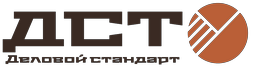    8-800-550-88-03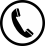 (звонок бесплатный) delstd@yandex.ru; www.delstd.ru               Аккредитация № 5546 от 31.07.2018Заявка на участие в онлайн-семинаре10 октября 2018 года«Отмена надзорных каникул с 1 января 2019 года.Как успеть подготовиться и избежать штрафов»Заявка заполняется в печатном виде и отправляется на электронную почту:delstd-info@mail.ru№п/п1Наименование организации 2Адрес организации3 ФИО руководителя4ФИО и должность контактного лица 5Контактный телефон6Электронная почта